Name ____________________________________________  Sect ___________________Translation – A rigid motion that moves every point of a figure the same distance and the same direction.  Also referred to as a “slide”Graph and draw the following figures based on the coordinates given.  Then graph the translation as indicated and label the new points.A rectangle with the points (2, 6), (2, 1), (5, 6), (5, 1).  			Translate 3 units to the right, and 2 units up.			 	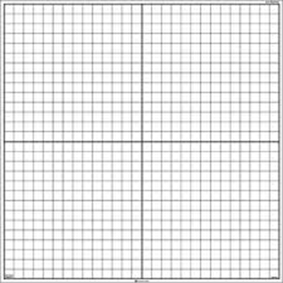 A triangle with the points (-1, 4), (-4, 2) and (3, 0)Translate 2 units to the left, and 4 units down.A trapezoid with the points  (3, -1),  (6, -1), (2, 3) and (6, 3)Translate based on the rule (x – 2), (y + 1)A triangle with the points (-2, -4), (-1, -1), and (0, -5)			Translate based on the rule (x ˗ 3), (y – 4)  